T.C.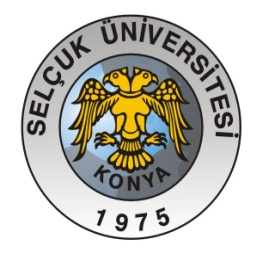 SELÇUK ÜNİVERSİTESİÖYP KURUM KOORDİNATÖRLÜĞÜNE 201.. -201..    BAHAR/GÜZ DÖNEMİ     GELİŞME RAPORUTarih: ../../201..Not: Bu raporun ÖYP eğitim süreci devam ettiği sürece her 6 (altı) ayda bir verilmesi zorunludur.1. Dönem İçinde ÖYP Araştırma Görevlisinin Çalışmalarıyla İlgili Yapılan Çalışmalar, Bilimsel ve Teknik Gelişmeler, Elde Edilen Bulgular ve TartışmalarAçıklamalar: Bu kısımda gelişme rapor dönemi içinde yapılan tüm çalışmalar ve elde edilen bulgular ÖYP çalışma proğramında belirtilen  çalışma kapsamıyla tutarlı olacak şekilde detaylı bir şekilde sunulmalıdır. 2. Dönem İçinde İdari GelişmelerAçıklamalar: Gelişme raporu dönemi içinde onaylanmış yürütücü değişikliği gibi herhangi bir idari gelişme/değişiklik vs. mevcutsa belirtilmelidir. Varsa idari sorunlar ve çözüm önerileri sunulmalıdır. 3. Bir Sonraki Dönemde Yapılması Planlanan ÇalışmalarAçıklamalar: Proje önerisinde öngörülen çalışma takvimine göre bir sonraki gelişme raporu döneminde yapılacak çalışmalar özet olarak sunulmalıdır.4. Dönem İçinde Eğitim Süreci Kapsamında Yapılan Yayınlar (Makaleler vs.) ve Toplantılarda Sunulan BildirilerAçıklamalar: Aşağıdaki formata göre sunulmalıdır.Makaleler:Yazarlar, (Yayın yılı) Makale Başlığı, Dergi Adı, Cilt No, Sayı No, Sayfa No’lar.Bildiriler (tam metin, özet veya genişletilmiş özet olabilir, ancak belirtilmelidir):Yazarlar, (Yayın yılı) Bildiri Başlığı, Toplantı Adı, Toplantı Yeri ve Tarihleri, Basılan Toplantı Kitapcığındaki sayfa numaraları. NOT: Gelişme raporunun diğer sayfaları ÖYP araştırma görevlisi ve  danışmanı  tarafından paraflanacaktır. ÖYP BilgileriÖYP BilgileriÖYP BilgileriÖYP BilgileriÖYP BilgileriÖYP BilgileriÖYP BilgileriÖYP BilgileriÖYP BilgileriÖYP BilgileriÖYP BilgileriÖYP BilgileriÖYP BilgileriÖYP BilgileriÖYP BilgileriÖYP  No:ÖYP  Konu  Başlığı:Başlama Tarihi:Bitiş Tarihi:Bitiş Tarihi:Bitiş Tarihi:Bitiş Tarihi:Bitiş Tarihi:Seyahat Gideri Bütçe Miktarı:Harcanan Miktar:Harcanan Miktar:Harcanan Miktar:Harcanan Miktar:Kalan Miktar:Kalan Miktar:Kalan Miktar:Malzeme Alım Gideri Bütçe Miktarı:Harcanan Miktar:Harcanan Miktar:Harcanan Miktar:Harcanan Miktar:Kalan Miktar:Kalan Miktar:Kalan Miktar:ÖYP Araştırma Görevlisi  BilgileriÖYP Araştırma Görevlisi  BilgileriÖYP Araştırma Görevlisi  BilgileriÖYP Araştırma Görevlisi  BilgileriÖYP Araştırma Görevlisi  BilgileriÖYP Araştırma Görevlisi  BilgileriÖYP Araştırma Görevlisi  BilgileriÖYP Araştırma Görevlisi  BilgileriÖYP Araştırma Görevlisi  BilgileriÖYP Araştırma Görevlisi  BilgileriÖYP Araştırma Görevlisi  BilgileriÖYP Araştırma Görevlisi  BilgileriÖYP Araştırma Görevlisi  BilgileriÖYP Araştırma Görevlisi  BilgileriÖYP Araştırma Görevlisi  BilgileriÜnvanı, Adı ve Soyadı:Ünvanı, Adı ve Soyadı:Sicil No:Sicil No:Fakülte ve Bölümü:Fakülte ve Bölümü:Lisansüstü Eğitim DurumuLisansüstü Eğitim DurumuDönemDönemDönemDönemE-posta:E-posta:İş Telefonu:                                                    İş Telefonu:                                                    Cep Telefonu:Cep Telefonu:Cep Telefonu:Cep Telefonu:ÖYP  Danışman  BilgileriÖYP  Danışman  BilgileriÖYP  Danışman  BilgileriÖYP  Danışman  BilgileriÖYP  Danışman  BilgileriÖYP  Danışman  BilgileriÖYP  Danışman  BilgileriÖYP  Danışman  BilgileriÖYP  Danışman  BilgileriÖYP  Danışman  BilgileriÖYP  Danışman  BilgileriÖYP  Danışman  BilgileriÖYP  Danışman  BilgileriÖYP  Danışman  BilgileriÖYP  Danışman  BilgileriÜnvanı, Adı ve Soyadı:Ünvanı, Adı ve Soyadı:Sicil No:Sicil No:Fakülte ve Bölümü:Fakülte ve Bölümü:E-posta:E-posta:İş Telefonu:İş Telefonu:Cep Telefonu:Cep Telefonu:Cep Telefonu:Cep Telefonu:ÖYP Öğrenci Ünvanı, Adı SoyadıİmzasıTarihÖYP Danışmanı Ünvanı, Adı SoyadıİmzasıTarih